Сессия № 1                                 Решение № 4                  04 октября 2019 годаО «Правилах депутатской этики» На основании статей 21, 22 Устава Звениговского муниципального района,  Собрание депутатовР Е Ш И Л О: 1.Утвердить «Правила депутатской этики» (прилагаются). 2.Решение Собрания депутатов «О правилах депутатской этики» от 22.10.2014 года №4 признать утратившим силу. 3.Настоящее решение вступает в силу со дня его принятия. 4.Настоящее решение опубликовать в районной газете «Звениговская неделя». 5.Контроль за исполнением настоящего решения возложить на Председателя Собрания депутатов.Председательствующий  на сессии                                       М.А. МагомедхановПриложение к решению Собрания депутатовот 04 октября  2019 года № 4«ПРАВИЛА ДЕПУТАТСКОЙ ЭТИКИ»(далее – Правила)В соответствии с Уставом Звениговского муниципального района, Регламентом Собрания депутатов Звениговского муниципального района (далее – Устав, Регламент, муниципальный район) настоящие Правила определяют принципы и правила поведения, обязательные для депутата Собрания депутатов в процессе осуществления депутатской деятельности.1.Общие положения1.1.Депутат – полномочный представитель своих избирателей. В своей деятельности он должен руководствоваться интересами населения района, целями его социально-экономического и культурного развития, сочетая интересы района, Республики Марий Эл и Российской Федерации. 1.2.Депутат осуществляет свою деятельность в соответствии с Конституцией Российской Федерации, Конституцией Республики Марий Эл, федеральными и республиканскими законами, Уставом и Регламентом, настоящими Правилами, иными нормативными правовыми актами.1.3.Депутат во всей своей деятельности, в том числе не связанной с выполнением депутатских полномочий, должен руководствоваться общепризнанными нормами морали и нравственности – идеалами добра, справедливости, гуманизма и милосердия.1.4.Депутат должен в равной мере соблюдать собственное достоинство и уважать достоинство других депутатов, граждан и должностных лиц, с которыми он вступает во взаимоотношения в связи с исполнением депутатских обязанностей.1.5.Депутат должен воздерживаться от действий, заявлений и поступков, способных скомпрометировать его самого, представляемых им избирателей и Собрание депутатов.2.Правила депутатской этики, относящиеся к деятельности депутата в Собрании депутатов 2.1.Взаимоотношения между депутатами строятся на основе равноправия.Депутат должен уважительно относиться к другим депутатам независимо от их социального статуса и политической ориентации, строить свою работу на принципах свободного коллективного обсуждения и решения вопросов, уважения к многообразию мнений, не допускать конфликтов, искать пути преодоления разногласий среди депутатов.2.2.Депутат обязан  принимать личное участие во всех мероприятиях Собрания депутатов.В случае невозможности участвовать на мероприятии Собрания депутатов депутат извещает об этом Председателя или аппарат Собрания депутатов.2.3.Депутат обязан лично осуществлять право на голосование, не допускается перепоручение голосования другому депутату или иному лицу.2.4.Депутаты должны обращаться официально друг к другу и ко всем лицам, участвующим на мероприятиях Собрания депутатов.При обращениях друг к другу, к иным лицам или приглашенным, а также при упоминании их в третьем лице депутатам рекомендуется использовать форму «уважаемый депутат», «уважаемый Председатель Собрания депутатов», «уважаемый председательствующий», «уважаемый глава», «уважаемый руководитель» и тому подобное с прибавлением фамилии или без нее.2.5.Депутаты должны подчиняться принятому ими порядку работы Собрания депутатов, распоряжениям Председателя Собрания депутатов, касающихся поддержания порядка и соблюдения Регламента, не опаздывать без уважительных причин на мероприятия Собрания депутатов.2.6.В случае обвинения депутата в совершении неэтичных действий депутат имеет право требовать от группы по  депутатской этике оценки предъявленных ему обвинений, а группа обязана дать такую оценку.Депутат, считающий себя оскорбленным в результате слов и действий другого депутата, вправе требовать публичного извинения со стороны оскорбителя или обратиться с письменным заявлением в группу по депутатской этике, а группа обязана принять заявление к рассмотрению.2.7.Депутат обязан добросовестно выполнять поручения Собрания депутатов и его органов. Невыполнение этой обязанности без уважительных причин может повлечь для депутата соответствующие меры воздействия в соответствии с действующим законодательством.2.8.В случае выдвижения депутата на какую-либо выборную должность в Собрании депутатов и заявления им самоотвода депутаты не вправе путем голосования принуждать депутата к замещению такой должности.2.9.В случае, если депутат имеет финансовую либо личную заинтересованность в каком-либо вопросе, обсуждаемом в Собрании депутатов в его присутствии, он должен немедленно сообщить об этом и воздержаться от участия в голосовании по данному вопросу.3.Правила депутатской этики во взаимоотношениях депутата с избирателями3.1.Депутат поддерживает постоянную связь с избирателями своего округа, ответственен перед ними и подотчетен им.Взаимоотношения депутата с избирателями строятся на основе взаимного уважения и вежливости, внимательного отношения депутата к обращениям, жалобам, заявлениям граждан.    3.2.Депутат принимает меры по обеспечению прав, свобод и законных интересов своих избирателей:-рассматривает поступившие от них заявления, предложения, жалобы, способствует в пределах своих полномочий законному и своевременному решении содержащихся в них вопросов;-ведет прием граждан.3.3.Депутат в установленном порядке отчитывается перед избирателями, периодически информирует их о своей работе во время встреч с избирателями и через средства массовой информации. Информация, предоставляемая депутатом избирателям, должна быть полной, достоверной, объективной.4.Правила депутатской этики во взаимоотношениях депутатас государственными органами, органами местного самоуправления,юридическими и физическими лицами4.1.Депутат не должен использовать в личных целях преимущества своего депутатского статуса во взаимоотношениях с государственными органами, органами местного самоуправления, юридическими и физическими лицами.Депутат не может использовать предоставляемую ему официальную, служебную информацию для извлечения личной выгоды.Депутат обязан использовать информацию, составляющую государственную или иную охраняемую законом тайну, ставшую известной ему в связи с исполнением депутатских обязанностей, только в служебных целях.Депутат обязан использовать депутатские бланки только для официальных обращений и писем, подписанных собственноручно.4.2.Депутат не может разглашать сведения, которые стали ему известны, благодаря осуществлению депутатских полномочий, если эти сведения:-касаются вопросов, рассмотренных на закрытых сессиях Собрания депутатов;-относятся к области охраняемой законом тайны личной жизни и стали известны в связи с решением вопроса об ограничении депутатской неприкосновенности или о нарушении депутатской этики;-составляют тайну личной жизни гражданина и доверены депутату при условии их неразглашения.4.3.Вмешательство депутата в процессуальную деятельность Конституционного, районных, Верховного и Арбитражного судов Республики Марий Эл, органов внутренних дел, дознания и предварительного следствия, прокуратуры по находящимся в их производстве уголовным и гражданским делам, делам об административных правонарушениях не допускается.Депутат воздерживается от публичных оценок по делу до вступления решения или приговора суда в законную силу.4.4.Депутат, не имеющий специальных полномочий Собрания депутатов на представительство, может вступать в отношения с государственными органами и должностными лицами субъектов Российской Федерации и иностранных государств только от своего имени. Вступая в отношения с органами иностранных государств, в любом случае депутат обязан защищать интересы Российской Федерации, Республики Марий Эл, муниципального района, права, свободы и интересы граждан, не причинять своими действиями ущерба интересам и репутации Российской Федерации, Республики Марий Эл, муниципального района. 4.5.Депутат при проведении своей предвыборной кампании или при содействии избирательной кампании другого лица обязан соблюдать нормы избирательного законодательства Российской Федерации и Республики Марий Эл. Депутат не имеет права использовать преимущества своего статуса.5.Этика публичных выступлений депутата 5.1.Депутат во всех публичных выступлениях и комментариях обязан использовать только достоверные проверенные факты. 5.2.Депутат не должен использовать в своей речи грубые и некорректные выражения, призывать к незаконным и насильственным действиям, национальной розни, допускать оскорбительных высказываний в адрес других депутатов, а также приглашенных на мероприятия Собрания депутатов лиц. 5.3.Порядок выступлений депутата на мероприятиях Собрания депутатов и действия председательствующего в случае нарушения депутатом этики публичных выступлений определены статьями 19, 20 Регламента Собрания депутатов. 5.4.В случае неумышленного или неосторожного употребления в публичных выступлениях недостоверных либо непроверенных фактов - долг депутата - публично признать некорректность своих высказываний и принести извинения тем организациям, органам и лицам, чьи интересы или честь были затронуты этим выступлением.6.Финансовые и имущественные требования к депутатам 6.1.Депутат не должен использовать преимущества должностного положения, предоставленного ему статусом депутата Собрания депутатов, в целях личной выгоды. 6.2.Для покрытия расходов, связанных с выполнением депутатских обязанностей, депутат может использовать только средства, выделенные на законных основаниях, и личные средства.7.Деятельность и полномочия группы по контролюза соблюдением Регламента и правил депутатской этикипри решении вопросов, связанных с депутатской этикой7.1.Контроль за соблюдением депутатами Регламента и правил депутатской этики осуществляет группа по контролю за соблюдением Регламента и правил депутатской этики.7.2.В случае рассмотрения вопросов депутатской этики группа проводит закрытые заседания, которые правомочны при присутствии двух третей состав группы.7.3.Заседания группы проводятся в связи с обращениями депутатов, Председателя Собрания депутатов, председателей постоянных комиссий или избирателей.7.4.В ходе заседания группа заслушивает депутата:-нарушившего Регламент, иные нормативные правовые акты;-оскорбившего честь и достоинство других депутатов;-допустившего нарушения нравственных норм;-высказавшего необоснованные обвинения в адрес отдельных депутатов и официальных лиц;-не выполнившего поручения Собрания депутатов;-систематически отсутствующего без оснований на мероприятиях Собрания депутатов.7.5.В случае установления группой факта нарушения депутатом правил депутатской этики по отношению к нему могут быть приняты следующие меры воздействия:-сделано замечание, объявлен выговор;-рекомендация Председателю Собрания депутатов принять решение о лишении депутата права выступления;-удаление депутата из зала, в котором проводится мероприятие Собрания депутатов;-оглашение на мероприятии Собрания депутатов и в средствах массовой информации факта нарушения депутатом норм депутатской этики;-предложение депутату принести публичные извинения.7.6.Депутат обязан дать соответствующие объяснения группе и вправе обжаловать решение группы на сессии Собрания депутатов.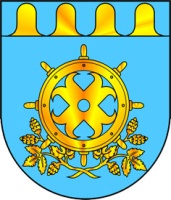 ЗВЕНИГОВО МУНИЦИПАЛ РАЙОНЫН  ДЕПУТАТ – ВЛАКЫН ПОГЫНЫН  ШЫМШЕ СОЗЫВШЕСОБРАНИЕ ДЕПУТАТОВ ЗВЕНИГОВСКОГО МУНИЦИПАЛЬНОГО РАЙОНАСЕДЬМОГО СОЗЫВА